TDLCB meeting handoutsJanuary 13, 2021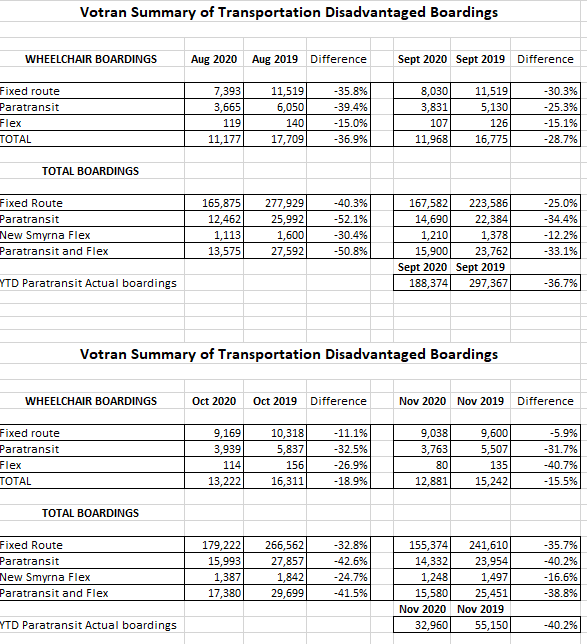 VOTRAN FLEX SERVICE REPORT – TDLCB meeting January 13, 2021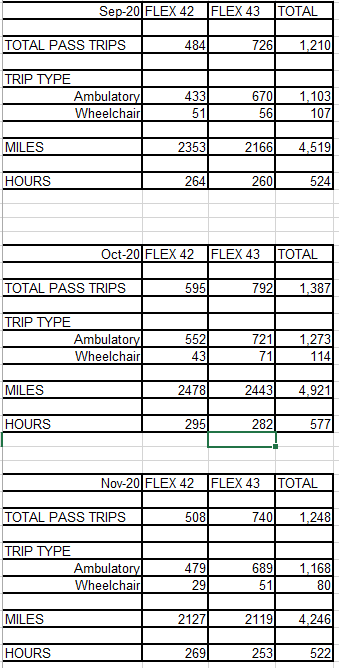 